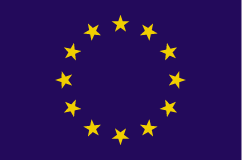 UNIONE EUROPEA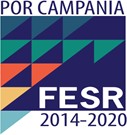 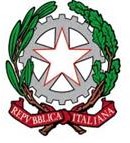 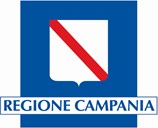 POR CAMPANIA FESR 2014 – 2020ASSE PRIORITARIO 3 “COMPETITIVITA’ DEL SISTEMA PRODUTTIVO”AZIONE 3.3.2"SUPPORTO ALLO SVILUPPO DI PRODOTTI E SERVIZI COMPLEMENTARI ALLA VALORIZZAZIONE DI IDENTIFICATI ATTRATTORI CULTURALI E NATURALI DEL TERRITORIO, ANCHE ATTRAVERSO L’INTEGRAZIONE TRA IMPRESE DELLE FILIERE CULTURALI, TURISTICHE, SPORTIVE, CREATIVE E DELLO SPETTACOLO, E DELLE FILIERE DEI PRODOTTI TRADIZIONALI E TIPICI"Delibera della Giunta Regionale della Campania n. 308 del 9/7/2019AVVISO PUBBLICOper la concessione di incentivi a sostegno delle produzioni di serie televisive e cinematograficheAllegato 3 - Dichiarazione relativa all'Iscrizione alla CCIAA(da compilare a cura dei soggetti proponenti, ove ricorre)Dichiarazione sostitutiva di atto notorio resa ai sensi degli artt. 46, 47 e 76 del D.P.R. n.445 del 28 dicembre 2000 relativa all'iscrizione alla CCIAASpett.leRegione CampaniaDirezione Politiche Culturali e TurismoUOD Promozione e Valorizzazione della attività artistiche e culturaliVia Marina 19 C (ex Palazzo Armieri) 80133 NapoliIl/La sottoscritto/a	, nato/a a........................................................... ( ...................), il	CF........................................................... residente a .................................................................... (	)in via ................................................................................. n	, in qualità di1..................................................................... dell'impresa .....................................................................forma giuridica	, con sede legale in........................................................... Prov .......................... CAP	in via/Piazza........................................................... n ..........., Telefono	, PEC..........................................................., indirizzo e-mail	,consapevole delle responsabilità penali cui può andare incontro in caso di dichiarazioni mendaci, ai sensi e per gli effetti degli artt. 46, 47 e 76 del D.P.R. 28 dicembre 2000, n. 445, in relazione alla Domanda di Agevolazione presentata a valere sull’“Avviso Pubblico per la concessione di incentivi a sostegno delle produzioni di serie televisive e cinematografiche” finanziato dall’Azione 3.3.2 "Supporto allo sviluppo di prodotti e servizi complementari alla valorizzazione di identificati attrattori culturali e naturali del territorio, anche attraverso l’integrazione tra imprese delle filiere culturali, turistiche, sportive, creative e dello spettacolo, e delle filiere dei prodotti tradizionali e tipici” dell'Asse III del POR Campania FESR 2014-2020”, approvato con Decreto n. …….. del ……………, pubblicato nel BURC n…………del	,DICHIARAche l'impresa ……………………………….. risulta iscritta nella sezione ordinaria della C.C.I.A.A. con il numero di Repertorio Economico Amministrativo (R.E.A.) n. ………che l'impresa è attiva e che a carico della stessa non risulta alcuna procedura concorsuale in corso ai sensi della normativa vigente in materia;che nei confronti della succitata impresa e delle persone fisiche di seguito elencate, titolari di cariche sociali, non sussistono cause di divieto, di decadenza o di sospensione, previste dall'articolo 67 del D. lgs. 6 Settembre 2011, n. 159 e successive modifiche ed integrazioni;1 Legale rappresentante o procuratore speciale (in quest'ultima ipotesi allegare la procura o copia autentica della stessa).Il/La sottoscritto/a dichiara inoltre di essere informato/a, essere informata/o che i dati personali saranno trattati in modo lecito e secondo correttezza, nel rispetto del Decreto legislativo 30 giugno 2003, n. 196 "Codice in materia di protezione dei dati personali", nonché del Regolamento Generale sulla Protezione dei Dati Personali n. 679 del 27 aprile 2016, anche con l'ausilio di mezzi elettronici e comunque automatizzati.Luogo e dataIl sottoscrittoreCognome e nomeData e luogo di nascitaCodice fiscaleCarica